2018.4.10南紀白浜トライアスロン大会 初心者スイム講習会　　主  催：和歌山県トライアスロン連合(WTU)強化普及委員会日　時：2018年5月19日（土）午後１2時00分～13時30分　　　　　　　　　　　　※集合時間　午後12時00分（白良浜露天浴場しらすな前）　　　　　　　　　　　　　集合時間になれば講習会の説明を始めますのでご了承ください。　　　場　所：南紀白浜大会特設スイム会場(白良浜)　WTUののぼりを立てます。　　目　的：初心者を対象に、実際のコースでの注意点と、泳ぎ方等について実技指導します。　　講　師：山本良介　（2008年北京五輪日本代表、プロトライアスリート、JTUアスリート委員長）　　　定　員：先着３０名（初心者優先）参加費：無料　　申　込：2018年5月10日(木)必着　　持　物：ウェットスーツ、スイムキャップ、他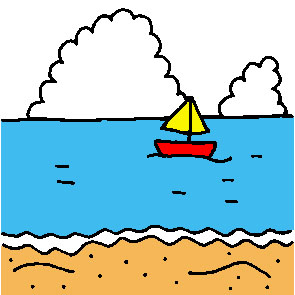 　　備　考：雨天時は中止します。       　　※当講習には傷害保険加入していませんのでご了承願います。　　申込先：下記メールにワードを添付し送付してください。Ｅメール：sakuji3929sakuji3929@yahoo.co.jpＰＣ及びスマホがない方は下記ＦＡＸにて送付してください。　　　　　    和歌山県トライアスロン連合　ＦＡＸ：０７３９－２６－２３７８　　問合せ先：090-4490-7573(田中作治／当日のみ)　　【初心者スイム講習会】1.名前2.レースNo.2.レースNo.3.住所〒〒〒〒〒4.携帯5.性別5.性別　男　・　女6.<教えてほしい事>6.<教えてほしい事>6.<教えてほしい事>6.<教えてほしい事>6.<教えてほしい事>6.<教えてほしい事>